Curriculum Vitae 							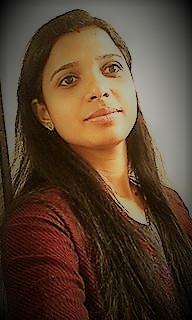 HarithaHaritha.371204@2freemail.com   Professional & Technical Qualification:1. MBA (HR)     University: YCMOU2. B.Sc (Microbiology)     University: Mumbai	3. Diploma in Information & System Management from CSIProfessional Experience:BARODA HIGH SCHOOL (Vadodara, Gujarat)Designation: Teaching Assistant / LibrarianTenure: from June 2016 till April 2017.Job Responsibilities:Teaching subjects like Spell Bee and G.K.Assisting in admin work.Comparing for various events on stage.Improving student’s vocabulary and conducting test at various levels.Introducing them to library, Book Fairs and ordering books.Maintaining the records of books.Setting Question Paper, conducting Procom exams and various competitions.  Promoting the Library’s resources to users and ensuring that library services meet the needs of particular groups of users viz. Students, Teaching Staff & Non-Teaching staff. SORBEAD India (Vadodara) Designation:  Sr.HR Executive Tenure	:  From November 2014 till March 2016.Job Responsibilities:Recruitment:Screening the resumes from job portals.Preparation of new vacancy advertisement and placement of the same in the classifieds of local and national newspapers, after getting the best bargain from the advertising agencyPosting of the new vacancies on our company website and other job portals. Also associating with consultantInsisting the new applicants to fill in the interview questionnaire, to analyze the vocabulary and grip of the applicant of the English language. Conducting the preliminary round of interview for the applicants.If the applicant is found suitable for the relevant opening, then collection and verification of all academic and professional documents is conducted.As per company policy, we have to give complete job description of the relevant position to the shortlisted candidate and also have to brief them about the HR & Corporate policies of the organization, before sending the candidate to the CEO for final round of interview.To assist the CEO in the final round of interview for the shortlisted candidate and make a note of the points discussed in the interview.If the candidate is selected for the open position, then offer letter is handed over to the candidate of it is being sent by E-mail.Have to follow up with the selected candidate for his/her acceptance of resignation letter and relieving letter from the previous employer. To conduct Induction Training.To complete the Joining formalities of the appointed candidate.Handling Complete Employees Database.Issuing Job offer letter, Appointment letter, Confirmation letter, Performance Appraisals, Performance management system.Conducting Employee Survey.Conduct Training need identification department wise, updating training records and feedback Employee Relation:To give audience to all queries of the employees, provide guidance wherever necessary and helping them out to find out a solution.Opening Salary account of Employees.Providing motivational thoughts on a daily basis.Conduct orientation program to new employees.Support the integration of new joiners.Issuance of Full & final settlement’s & relieving Letter to the outgoing employee on the earliest possible basis.Taking Exit interviewsMaintaining a Database of present and ex- employees and field officers.Conduct surprise audits at warehouse and factory.Maintaining the attendance register records.Payroll and timely PF/ESIC payment.Generating Salary slipEmployee Engagement ActivityLegal Compliance:Enrolment of the new employee for ESI and keeping a track of the same for all employeesIssuances of show cause notice, warning letters and termination letters, under consultation with the legal manager.Issuance of Provident fund form to the employees and updating them about the details.Assisting the accounts department in making the salaries.Assisting the management for the issuance of bonus for the eligible employees. Additional responsibility:Has been the MR for the ISO recertification process.Conducted pre placement talk and successful campus drive at parul university.M & M Associates (Mumbai) Designation:  Executive HR Tenure	: From September 2010 till March 2011.Job Responsibilities:Recruitment:Job DescriptionIdentify the competencies requiredInterview the candidateIf selected, complete the documentationOperations:Joining formalitiesHandling Employee DatabaseConfirmations, performance appraisals, performance managementEmployee Relation:Handling all the queries of the employees. Motivating employees on day-to-day basisConduct orientation program to new employeesAttend employee’s grievances and complaints and provide guidance, if necessarySupport the integration of new joinersASTM- ZICOM (Mumbai)Designation:  Counselor Tenure        : From October 2009 till August 2010.	Job Responsibilities:Looking after the Marketing Strategies.Handling walk in & arranging interview of Clients.Understanding the requirement of candidates & accordingly offering of relevant training program.Organizing group discussions & being a part of observing committee.Being an organizer for activities which start from short listing to selection of candidates.Co-ordination for training schedules.Scheduling for interviews with Corporate.Placement of the candidates.Coordination of training program with corporate like RBI, Petronet LNG, and Siddhi Vinayaka Trust etc.Counseling the candidates for better performance.Preparation of monthly MIS for submission to management.NMIMS UniversityDesignation: Exam CoordinatorTenure: From May 2007 to April 2008.Was associated with HR & administrative work.Interests:Understanding the psychology of people.Interaction with people.Personal Information:Date of Birth			:	21st February 1986Location			:           Sharjah (U.A.E)Marital Status		:	MarriedLanguages Known	:	English, Hindi, Marathi & MalayalamHobbies			: 	Reading non-fictional Books, making  				friends, traveling & Cooking.Strength	              	: 	 Ability to apply intelligence to derive   maximum from the situation and practically optimistic.I hereby declare that the forgoing information is correct to best of my knowledge and nothing has been concealed.Career Objective:Intend to build a career with leading corporate of hi-tech environment with committed and dedicated people, which will help me to explore myself fully and realize my potential. Willing to work as a key member in challenging and creative environment.